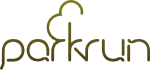 Junior Parkrun Trip-Sunday June 24th.Dear Parents,Junior parkrun is a series of 2k runs for children aged between 4 and 14. They are held in areas of open space around the UK. They are open to all, free, and are safe and easy to take part in. We are so lucky to have one at Hanworth Air Park Leisure Centre & Library, Uxbridge Road, Hanworth, Feltham, Middlesex, TW13 5EG.The event takes place every Sunday at 9am.We are running a trip to the event on the 24th of June and you have three options:             1) Meet us at the entrance to the Junior carpark at 8.15am on the 24th of June with your child.             2) Meet us at the event- details above.             3) For years 5 and 6, children can make their own way to the school car park and we will   take them to the event and then drop them back at school for 10.00.  Years 3 and 4 will need an adult with them.  The only thing we need from you is for you to register your child for the event. It is free and requires just an e-mail address. When you are registered then your child will have a barcode to print off. This is scanned at the end of each race and allows you to look at their results and track progress.  Website:  www.parkrun.org.uk/hanworth-juniors, further details can be found on this website too.Please complete the form below and return to school.When: Sunday 24th of JuneWhere and time: meet at school for 8.15 or at the event for 8.50Who: open to all children, years 5 and 6 can come on their own with permissionWhy: The best way to promote a healthy lifestyle for your childWhat will I need: Your child will need running clothes (you’re welcome to run with them), any regular medication (ie inhalers), water bottle, wet weather clothes if needed and your BARCODE.What time will we be finished: We will be back at school for 10.00amMr ColensoDeputy HeadteacherPARK RUNChild’s Name ……………………………………………………………………….Class ……………………………..Please delete as appropriate:My child will be attending the run with a parent/ guardian and will meet at the junior school car park for 8.15am on Sunday the 24th June (yrs 3 and 4)My child will be attending the run with a parent/ guardian and will meet at the start line in Hanworth for 8.50 on Sunday the 24th June (yrs 3 and 4)My child is in year 5 or 6 and will come alone to the run. They will meet at the junior carpark for 8.15am and make their way home from the school carpark at 10.00am .My child is in year 5 or 6 and will come alone to the run. They will meet at the junior carpark for 8.15am, and will be collected at 10.00am. 